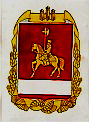 КАРАТУЗСКИЙ РАЙОННЫЙ СОВЕТ ДЕПУТАТОВРАСПОРЯЖЕНИЕ25.02.2013                                    с.Каратузское		           	№3-р/с1.Руководствуясь статьей 12 Устава муниципального образования «Каратузский район» провести совместное заседание постоянных депутатских комиссий 5 марта в 14 часов в каб.№314 администрации района с повесткой дня:1) Организация патриотического воспитания детей и молодежи в Каратузском районе.2) Об участии Каратузского района в 2013 году в реализации краевых долгосрочных программ.3) Об актуальности создания централизованной библиотечной системы района.4) О состоянии и развитии связи в Каратузском районе.5) О проекте решения районного Совета депутатов «О резерве управленческих кадров».6) О проекте решения районного Совета депутатов «Об утверждении Порядка ведения реестра муниципальных служащих Муниципального образования «Каратузский район».7) О проекте решения районного Совета депутатов «О перечне должностей муниципальной службы в органах местного самоуправления Муниципального образования «Каратузский район».8) О проекте решения районного Совета депутатов «Об утверждении Порядка проведения конкурса на замещение должности муниципальной службы и формирования конкурсной комиссии».9) Разное.2.На совместное заседание пригласить председателей и членов постоянных депутатских комиссий, докладчиков по вопросам повестки дня, главу администрации района, заместителей главы администрации района, руководителей управлений администрации района, руководителей муниципальных учреждений, специалистов администрации района, специалистов других служб по рассматриваемым вопросам, членов общественного совета при главе района.3.Контроль за выполнением настоящего распоряжения возложить на заместителя председателя районного Совета депутатов М.А. Фатюшину.4.Распоряжение вступает в силу со дня его подписания.Глава района-Председатель районного Совета депутатов							К.А. Тюнин